Navodilo za delo – TJA 8, TOR 14. 4. Upam, da ste preživeli lep podaljšan vikend in da se veselite novih izzivov, ki vam jih pripravljamo za ta teden Vajo za ogrevanje naredi kdor želi. Prejšnjo uro si v zvezek napisal 6 vprašanj (name, age, figure, …), nato pa si nekoga intervjuval in odgovore zapisal. Ker se bojim, da bom pozabila, kako izgledate, mi pošljite svoj opis – direktne odgovore na tista vprašanja.Moj opis je takle: My name is Tina. I am pretty young – I'm in my thirties. I am of average height – I'm 166 cm tall. I'm slim. I think I weigh around 54 kg (I don't have a scale at home). My eyes are green brown. My hair is short, straight and red. I like my manicured nails.   V zvezek zapiši naslov Character, datum 14. 4., vprašanji iz okvirčka ter besede in vaje iz učnega lista.Učni list je na naslednjih 2 straneh (če imaš možnost, ga lahko tudi natisneš, ampak potem rešenega prilepi v zvezek). Zraven neznanih besed napiši prevod.Reši obe vaji na UL (nasprotja, odg. na vprašanja).Po značaju vprašaš:What are you like?What is he/she like? Odgovor:I am friendly, but shy.He/She is nice and easy going.Personality adjectivesWrite the opposites (nasprotja):confident 	_______________lazy		_______________polite	_______________cruel		_______________tidy		_______________silly	_______________quiet	_______________nervous	_______________honest	_______________selfish	_______________Answer the questions:What are you like?___________________________________________________________________What do you like doing in your free time?___________________________________________________________________What are you good at?___________________________________________________________________What are you bad at?___________________________________________________________________What are you frightened of?___________________________________________________________________What can you do better this year?___________________________________________________________________What’s your favourite class at school?  Why?___________________________________________________________________What type of music are you into? Why?___________________________________________________________________Which famous person do you like? Why?___________________________________________________________________What do you like and dislike about school? ___________________________________________________________________What are you really looking forward to this summer?___________________________________________________________________What do you hope to do next year?___________________________________________________________________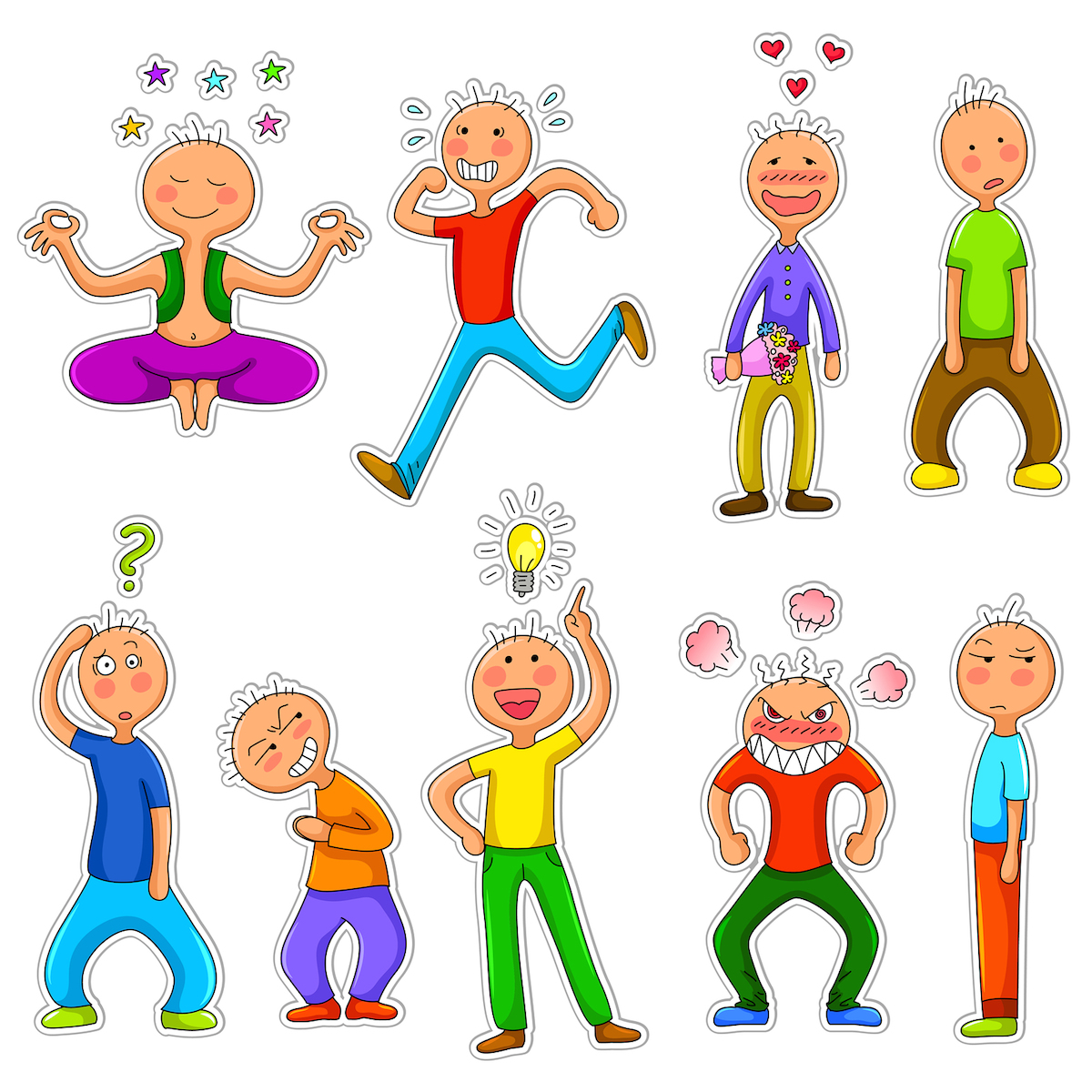 calm /easy going / relaxed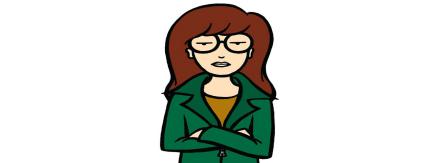 serious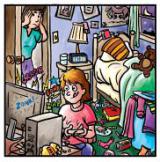 disorganised/ untidy/ messy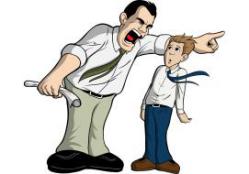 bossy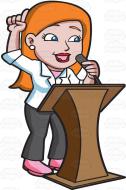 confident / brave / adveturous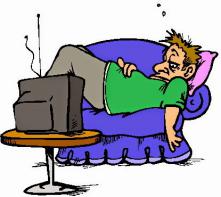 lazy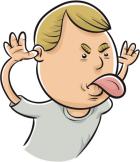 rude / impolite / bad mannered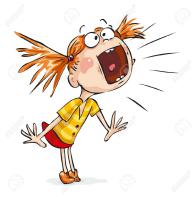 noisy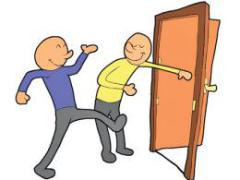 polite / well manered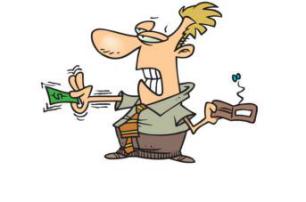 stingy / mean / selfishclever / smart/ intelligent / wise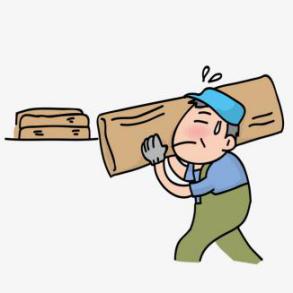 hardworking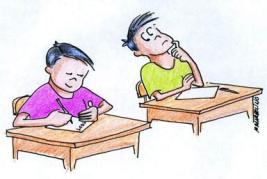 dishonestsporty / active / lively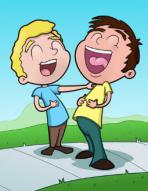 funny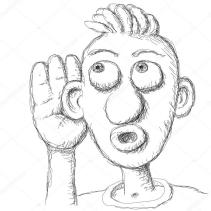 nosy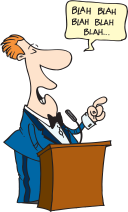 boring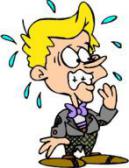 nervous 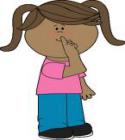 quietimpatient / bad tempered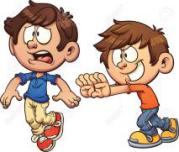 mean / cruel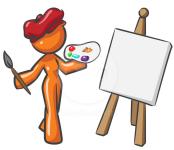 creative / artistic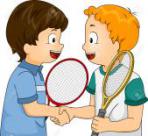 nice / frienldy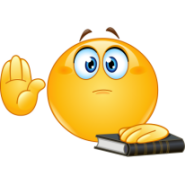 honest / trustworthy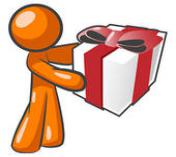 generoussilly / foolish / daft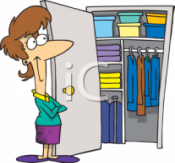 organized / tidy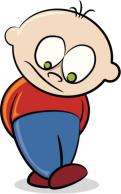 shy / timid / cautious